Α 	Ι 	Τ 	Η 	Σ 	ΗΑ π α λ λ α γ ή ς  α π ό  μ α θ ή μ α τ α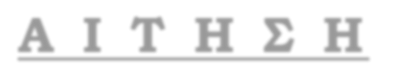 ΕΘΝΙΚΟ ΜΕΤΣΟΒΙΟ ΠΟΛΥΤΕΧΝΕΙΟ ΣΧΟΛΗΑΓΡΟΝΟΜΩΝ ΚΑΙ ΤΟΠΟΓΡΑΦΩΝ ΜΗΧΑΝΙΚΩΝ Αριθ. Πρωτ.:   	Παρελήφθη στις:_ 	202 	ΠροςΤη Σχολή Αγρονόμων και ΤοπογράφωνΜηχανικών του Ε. Μ. Π.Σχολή ή Τμήμα Προέλευσης(Αφορά όσους εισήχθησαν στη Σχολή με Κατατακτήριες εξετάσεις)Παρακαλώ να εγκρίνετε την απαλλαγή μου στα κατωτέρω μαθήματα:Το όριο μαθημάτων για απαλλαγή (για το χειμερινό και εαρινό εξάμηνο) είναι έως και επτά (7) μαθήματα         ΑΘΗΝΑ, ______________                 Ο / Η ΑΙΤ	___               (υπογραφή)α/αΚΩΔ.ΜΑΘ.ΜΑΘΗΜΑ (Τίτλος μαθ. στη Σ.Α.Τ.Μ.)ΕΞΑΜ.ΜΑΘΗΜΑ Ή ΚΩΔ. ΜΑΘΗΜΑΤΟΣ(ΣΧΟΛΗΣ Ή ΤΜΗΜΑ ΠΡΟΕΛΕΥΣΗΣ)1.2.3.4.5.6.7.